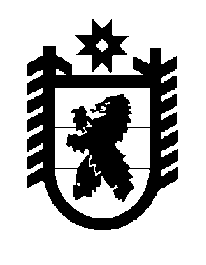 Российская Федерация Республика Карелия    ПРАВИТЕЛЬСТВО РЕСПУБЛИКИ КАРЕЛИЯПОСТАНОВЛЕНИЕот  3 декабря 2014 года № 365-Пг. Петрозаводск О внесении изменений в постановление Правительства Республики Карелия от 31 декабря 2007 года № 187-П Правительство Республики Карелия п о с т а н о в л я е т:Внести в постановление Правительства Республики Карелия от                        31 декабря 2007 года № 187-П «Об утверждении перечня гарантированных социальных услуг, предоставляемых в Республике Карелия гражданам, находящимся в трудной жизненной ситуации, детям-сиротам, безнадзорным детям, детям, оставшимся без попечения родителей (за исключением детей, обучающихся в федеральных образовательных учреждениях)» (Собрание законодательства Республики Карелия, 2007, № 12, ст. 1617; 2009, № 9,               ст. 1026) следующие изменения:1) наименование изложить в следующей редакции:«Об утверждении перечня гарантированных социальных услуг, предоставляемых гражданам, находящимся в трудной жизненной ситуации, в том числе детям, включая детей-сирот, безнадзорных детей, детей, оставшихся без попечения родителей, детей, находящихся в иной трудной жизненной ситуации (за исключением детей, обучающихся в федеральных государственных образовательных учреждениях)»;2) абзац второй изложить в следующей редакции: «Утвердить прилагаемый перечень гарантированных социальных услуг, предоставляемых гражданам, находящимся в трудной жизненной ситуации, в том числе детям, включая детей-сирот, безнадзорных детей, детей, оставшихся без попечения родителей, детей, находящихся в иной трудной жизненной ситуации (за исключением детей, обучающихся в федеральных государственных образовательных учреждениях)»;3) перечень гарантированных социальных услуг, предоставляемых в Республике Карелия гражданам, находящимся в трудной жизненной ситуации, детям-сиротам, безнадзорным детям, детям, оставшимся без попечения родителей (за исключением детей, обучающихся в федеральных образовательных учреждениях), утвержденный указанным постановлением, изложить в следующей редакции:«Утвержден  постановлением Правительства Республики Карелия от 31 декабря 2007 года № 187-ППеречень гарантированных социальных услуг, предоставляемых гражданам, находящимся в трудной жизненной ситуации, в том числе детям, включая детей-сирот, безнадзорных детей, детей, оставшихся без попечения родителей, детей, находящихся в иной трудной жизненной ситуации (за исключением детей, обучающихся в федеральных государственных образовательных учреждениях)	I. Услуги, предоставляемые детям, находящимся в трудной жизненной ситуации (за исключением детей-инвалидов и детей, обучающихся в федеральных образовательных учреждениях), которые находятся на стационарном социальном обслуживании 1. Социально-бытовые:	а) предоставление площади жилых помещений согласно утвержденным нормативам;	б) предоставление в пользование мебели;	в) обеспечение мягким инвентарем (одеждой, обувью, нательным бельем и постельными принадлежностями), предметами личной гигиены, учебными принадлежностями согласно утвержденным нормативам;	г) уборка жилых помещений;	д) обеспечение питанием согласно утвержденным нормативам;е) сопровождение в организации для лечения, обучения, участия в культурных мероприятиях;ж) обеспечение сохранности личных вещей и ценностей, принадлежащих детям;  з) стирка и ремонт мягкого инвентаря (одежды, обуви, нательного белья и постельных принадлежностей), выданного в учреждении социального обслуживания.2. Социально-медицинские:а) наблюдение за состоянием здоровья;б) проведение оздоровительных мероприятий; в) выполнение процедур, связанных с сохранением здоровья (измерение температуры тела, артериального давления, контроль за приемом лекарств и др.);г) проведение первичного медицинского осмотра и первичной санитарной обработки;д) проведение мероприятий, направленных на формирование здорового образа жизни.3. Социально-педагогические:а) социально-педагогическая коррекция, включая диагностику и консультирование;б) содействие в получении всех видов образования; в) оказание помощи в самоподготовке по школьной программе;г) обучение навыкам самообслуживания, поведению в быту и общественных местах, привитие трудовых навыков;д) формирование позитивных интересов (в том числе в сфере досуга);е) организация и проведение социально-педагогического патронажа семей, дети которых находятся на стационарном социальном обслуживании;ж) организация досуга (праздники, экскурсии и другие культурные мероприятия).4. Социально-психологические: а) психологическая помощь и поддержка, включая диагностику и консультирование;б) социально-психологический патронаж;в) оказание экстренной психологической помощи.5. Социально-правовые:а) оказание помощи в оформлении и восстановлении документов;б) оказание помощи в защите прав и законных интересов;в) оказание помощи в получении юридических услуг.II. Услуги, предоставляемые гражданам, находящимся в трудной жизненной ситуации, которые находятся на полустационарном социальном обслуживании 1. Социально-бытовые:а) предоставление площади жилых помещений согласно утвержденным нормативам;б) предоставление в пользование мебели;в) предоставление спального места и постельных принадлежностей в отделениях социальной помощи женщинам, оказавшимся в трудной жизненной ситуации;г) уборка помещений; д) обеспечение питанием при условии пребывания ребенка в отделении дневного пребывания более 4 часов;е) помощь детям-инвалидам в приеме пищи (кормление);ж) обеспечение ухода за детьми-инвалидами с учетом состояния здоровья.2. Социально-медицинские:а) наблюдение за состоянием здоровья детей;б) проведение оздоровительных мероприятий; в) выполнение процедур, связанных с сохранением здоровья (измерение температуры тела, артериального давления, контроль за приемом лекарств и др.);г) проведение мероприятий, направленных на формирование здорового образа жизни;д) консультирование по социально-медицинским вопросам.3. Социально-педагогические:а) социально-педагогическая коррекция, включая диагностику и консультирование;б) обучение детей навыкам самообслуживания, поведению в быту и общественных местах, привитие трудовых навыков;в) формирование позитивных интересов (в том числе в сфере досуга);г) организация досуга (праздники, экскурсии и другие культурные мероприятия);д) социально-педагогический патронаж семей, дети которых находятся на полустационарном социальном обслуживании;е) обучение детей-инвалидов пользованию средствами ухода и техническими средствами реабилитации;ж) обучение родителей, законных представителей, родственников практическим навыкам общего ухода за ребенком-инвалидом;з) организация помощи родителям, законным представителям детей-инвалидов в обучении детей навыкам самообслуживания, общения и контроля, направленной на развитие личности;и) содействие в получении детьми всех видов образования.4. Социально-психологические:а) психологическая помощь и поддержка, включая диагностику и консультирование, в том числе по вопросам внутрисемейных отношений;б) социально-психологический патронаж;в) оказание экстренной психологической помощи.5. Социально-правовые:а) оказание помощи в оформлении и восстановлении документов;б) оказание помощи в защите прав и законных интересов детей;в) оказание помощи в получении юридических услуг.III. Услуги, предоставляемые детям-инвалидам, которые находятся на социальном обслуживании на дому 1. Социально-бытовые:а) обеспечение кратковременного присмотра;		б) предоставление гигиенических услуг детям-инвалидам, не способным по состоянию здоровья самостоятельно осуществлять за собой уход;в) помощь в приеме пищи (кормление).2. Социально-медицинские:а) выполнение процедур, связанных с сохранением здоровья (измерение температуры тела, артериального давления); 	б) систематическое наблюдение в целях выявления отклонений в состоянии здоровья; в) консультирование по социально-медицинским вопросам.3. Социально-педагогические:а) обучение родителей, законных представителей практическим навыкам общего ухода за ребенком-инвалидом;  б) организация помощи родителям, законным представителям в обучении детей навыкам самообслуживания, общения и контроля, направленной на развитие личности;в) обучение детей-инвалидов пользованию средствами ухода и техническими средствами реабилитации;г) содействие в получении всех видов образования. 4. Социально-психологические:а) психологическая помощь и поддержка, включая диагностику и консультирование, детям-инвалидам, а также родителям, законным представителям, осуществляющим уход на дому за ребенком-инвалидом;б) социально-психологический патронаж.5. Социально-правовые:а) оказание помощи в оформлении и восстановлении документов;б) оказание помощи в защите прав и законных интересов;в) оказание помощи в получении юридических услуг. IV. Услуги, предоставляемые гражданам, находящимся в трудной жизненной ситуации, которые находятся на нестационарном социальном обслуживании (включая срочное обслуживание)  1. Социально-бытовые:а) обеспечение бесплатным горячим питанием или продуктовыми наборами;б) обеспечение одеждой, обувью и другими предметами первой необходимости;в) сопровождение ребенка-инвалида со сложной структурой нарушений, не обслуживающего себя самостоятельно, воспитываемого в муниципальном образовательном учреждении.2. Социально-педагогические:социально-педагогическое консультирование.3. Социально-психологические:а) социально-психологическое консультирование, в том числе экстренное;б) содействие в получении экстренной психологической помощи.4. Социально-правовые:а) оказание помощи в оформлении и восстановлении документов; б) оказание помощи в получении юридических услуг.».           Глава Республики  Карелия                                                            А.П. Худилайнен